HláskyUž vieme, že veta sa skladá so slov, slová sa skladajú so slabík.Z čoho sa skladajú slabiky?Z hlások.Veta:                   Mám rád svoju rodinu.Slová:                 mám     rád     svoju     rodinuSlabiky:               mám     rád     svo-ju   ro-di-nuHlásky:               m-á-m  r-á-d  s-v-o-j-u  r-o-d-i-n-uSlabiky sa skladajú z hlások.Napísaná hláska je písmeno.Hlásky sú zvuky a môžeme ich vysloviť.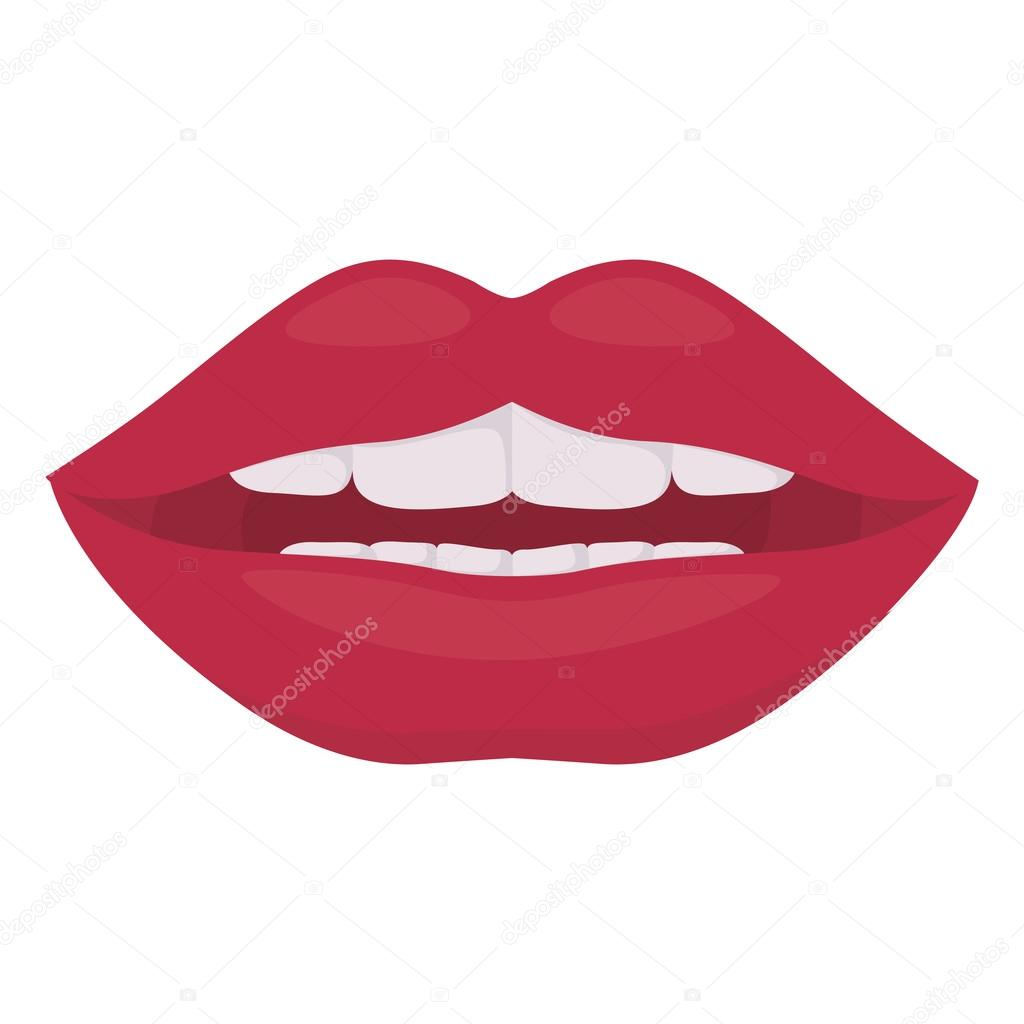 Hlásky môžeme aj počuť.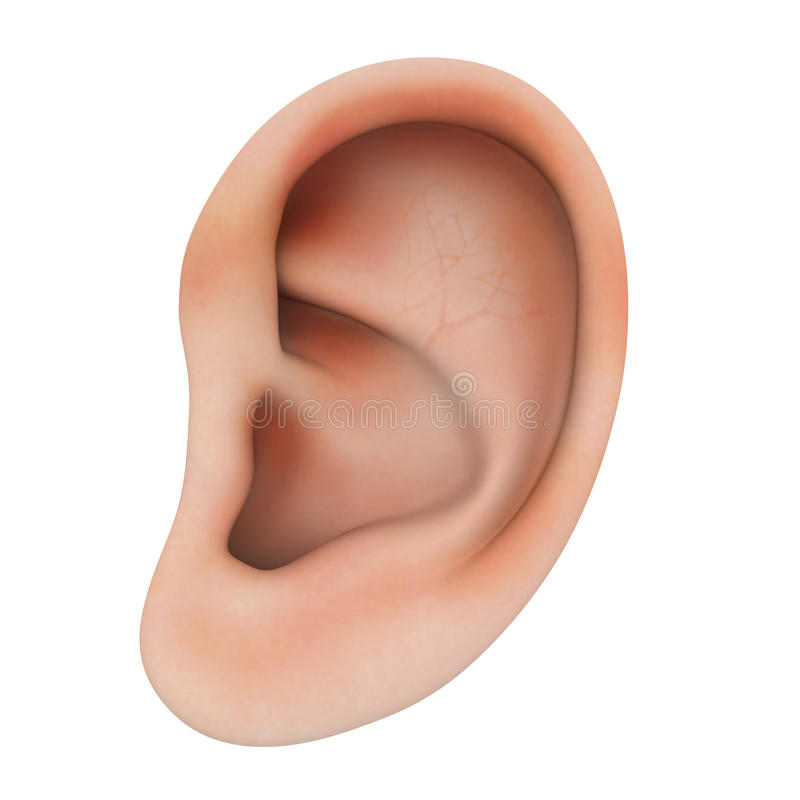                                               Písmená sú napísané hlásky.Písmeno nepočujeme, ale ho vidíme.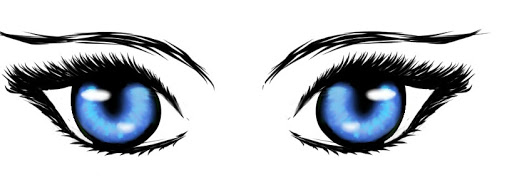 Prečítaj slová a povedz akú prvú hlásku v slove počuješ!cesta, noha, farba, jeleň, krava, sliepka, žemľa, čerešňa, atrament, bocian, drevo, egreš, gombík, hora, lízatko, more, chren, ihla, nožnice, rebro, oblak, tepláky, prasa, uško, zebraDoplň do slov chýbajúce písmeno!gaš-an, gal-ša, lok-a, pa-áč, fon-ána, ce-cúľ, faš-rka, sl-mák, kos-ol, tu-ipán, top-nky, líz-tko, svie-ka, nož-ice, pa-ier, sv-tlo, mr-va, ša-át, p-st, sla-ina, poč-tač, far-ička, zem-ky, hl-va, n-sNapíš tri vety s troma slovami!Príklad: Mám rád slivky.......................................................................................................................................................................................................Napíš tri vety so štyrmi slovami!Príklad: Nemám rád slivkové knedlíky..........................................................................................................................................................................................................................................................................................................Napíš tri vety s piatimi slovami!Príklad: Ja mám rád slivkové knedlíky.......................................................................................................................................................................................................Hlásky rozdeľujeme na samohlásky spoluhlásky ,dvojhlásky.Samohlásky        krátke:        a, ä, e, i, y, o, u                             dlhé:            á, é, í, ó, ú,Spoluhlásky:       tvrdé:          g, h ,ch, k, d, t, n, l                              mäkké:        ď, ť, ň, ľ, dž, č, š, ž,                                                     dz, c, j, Dvojhlásky:                               ia, ie, iu, ô                     Nauč sa ich! Podčiarkni v texte všetky samohlásky. Krátke aj dlhé!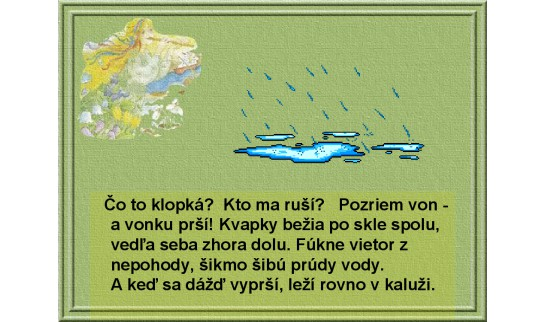 Slabiky sú krátke, keď je v nich krátka samohláska.Dlhé slabiky sú tie, ktoré majú v sebe dlhú samohlásku.pekne            pekné                 mala            malá         dobre            dobré                  zle                zlé